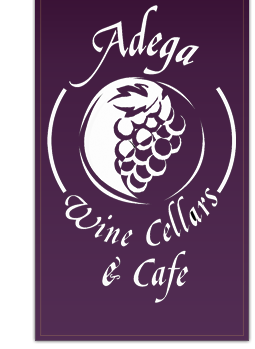 Silver Spring Takoma Park Restaurant Week 2016 MenuDinner for 2 - $451 appetizer2 entrees1 bottle of wine under $201 dessert